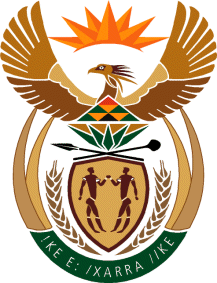 MINISTRYINTERNATIONAL RELATIONS AND COOPERATION 	REPUBLIC OF SOUTH AFRICA	QUESTION FOR written REPLY: NATIONAL ASSEMBLY (NA)DATE OF PUBLICATION: 13 NOVEMBER 2020DATE OF REPLY IN PARLIAMENT 27 November 20202738. Mr A C Roos (DA) to ask the Minister of International Relations and Cooperation:Whether the website of the SA High Commission in London http:www.southafricahouseuk.com/, which has been dysfunctional for several months, is due to technical matter that is being attended to; if not, what is the position in this regard; if so, what is the time frame for the website to return to being functional?  NW3508EREPLY:The South African High Commission in London’s contract with its service provider, which hosted the website, expired in August 2020 and it took longer than expected to enter into a contract with a new service provider and to update the content. However, the new website (www.southafricahouse.uk) has been operational since November 2020 and allows High Commission staff to manage the content directly. Civic and immigration documentation is now available for download directly from the website.